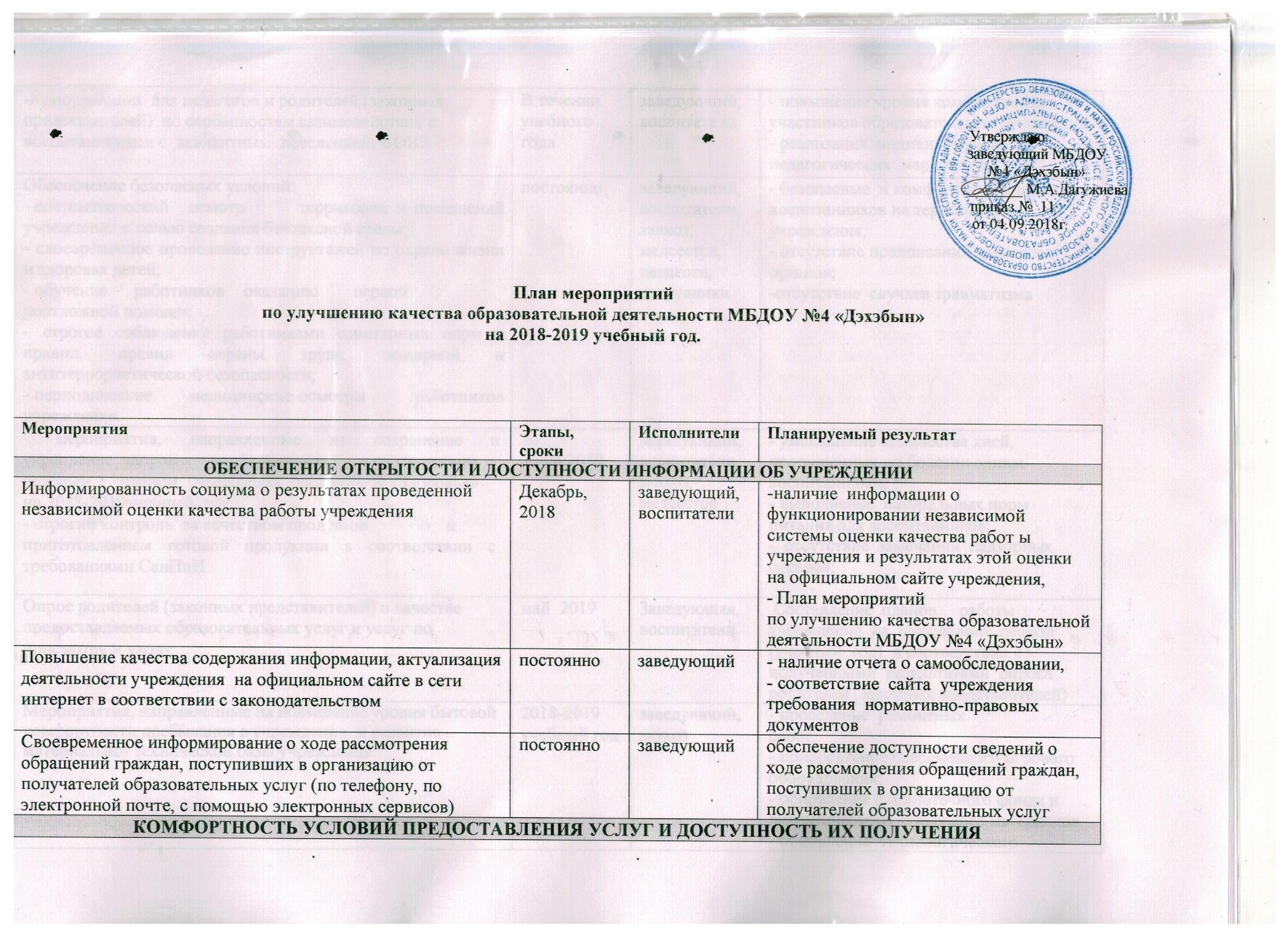 -Консультации для педагогов и родителей (законных  представителей)  по особенностям взаимодействия с воспитанниками с  девиантным  поведением, с ОВЗВ течении учебного годазаведующий, воспитатели- повышение уровня комфортности участников образовательных отношений- реализация  индивидуальных  педагогических  маршрутов- повышение уровня комфортности участников образовательных отношений- реализация  индивидуальных  педагогических  маршрутовОбеспечение безопасных условий:- систематический	осмотр	территории и помещений учреждения с целью создания безопасной среды; - своевременное проведение инструктажей по охране жизни и здоровья детей;- обучение	работников	оказанию	первой неотложной помощи;- строгое соблюдение работниками санитарных норм и правил, правил охраны труда, пожарной и антитеррористической безопасности;- периодические	медицинские	осмотры работников учреждения.постояннозаведующий, воспитатели, завхоз, медсестра,педагоги, сотрудники- безопасные	и комфортные условия для воспитанников на территории учреждения;   - отсутствие предписаний надзорных органов;-отсутствие  случаев травматизма- безопасные	и комфортные условия для воспитанников на территории учреждения;   - отсутствие предписаний надзорных органов;-отсутствие  случаев травматизма- мероприятия, направленные на сохранение и укрепление  здоровья	воспитанников  	в соответствии  сгодовым	планом  учреждения, программой «Здоровье» на 2018-2019учебный  год; - строгий контроль	за качеством продуктов	и приготовлением готовой продукции в соответствии с требованиями СанПиН.до 31.08.2019заведующий, воспитатели, завхоз, медсестра - уменьшение количества дней, пропущенных по болезни одним воспитанником ; - выполнение  натуральных норм питания для воспитанников;-  отсутствие  замечаний  надзорных  органов;- уменьшение количества дней, пропущенных по болезни одним воспитанником ; - выполнение  натуральных норм питания для воспитанников;-  отсутствие  замечаний  надзорных  органов;Опрос родителей (законных представителей) о качестве предоставляемых образовательных услуг и услуг по присмотру и уходумай  2019Заведующая,воспитатели Составление  планов     работы учреждения  на  следующий  период (учебный  год)  в соответствии с полученными  результатами  опроса родителей (законных представителей)  Составление  планов     работы учреждения  на  следующий  период (учебный  год)  в соответствии с полученными  результатами  опроса родителей (законных представителей) Мероприятия, направленные на повышение уровня бытовой комфортности пребывания в учреждении  и развитие материально- технической базы учреждения2018-2019 учебный годзаведующий,завхоз- проведение	ремонтныхработ,- приобретение современного игрового оборудования;- обновление библиотечного фонда и дидактического  и игрового материалов.- обновление  технологического  оборудования- проведение	ремонтныхработ,- приобретение современного игрового оборудования;- обновление библиотечного фонда и дидактического  и игрового материалов.- обновление  технологического  оборудованияОснащение и   благоустройство   территории ДОУ в соответствии с современными требованиями безопасности и комфортности, установленнымидействующими санитарно - эпидемиологическими правилами и нормативами, правилами	пожарной  и антитеррористической   безопасностипостояннозаведующий,сотрудникиОтсутствие:-предписаний надзорных органов;-случаев травматизмаОтсутствие:-предписаний надзорных органов;-случаев травматизмаПроведение мероприятий поадаптации детей в ДОУ2019 годзаведующий,воспитатели,медсестра-  сформированность положительной установки на детский сад. - устойчивое эмоционально положительное самочувствие и активность каждого ребенка-  сформированность положительной установки на детский сад. - устойчивое эмоционально положительное самочувствие и активность каждого ребенкаПодготовка к обучению в школедо 01.06.2019Воспитатели, педагогисформированность предпосылок	кшкольному обучению у  выпускников учреждения (не менее 90%)сформированность предпосылок	кшкольному обучению у  выпускников учреждения (не менее 90%)Наличие	возможности   развития 	творческих способностей и интересов воспитанников , включая их участие в конкурсах и олимпиадах (в том числе во всероссийских и международных), выставках, смотрах, физкультурных мероприятиях, спортивных мероприятиях, других массовых мероприятияхпостоянновоспитатели, педагоги- создание	условий	дляразвития		творческих способностей и интересов;- информирование на официальном сайте родителей о проводимых конкурсах для детей, привлечение семей к участию в конкурсных мероприятиях, отчет о проведенных мероприятиях в ДОУ и об участии в мероприятиях различного уровня- создание	условий	дляразвития		творческих способностей и интересов;- информирование на официальном сайте родителей о проводимых конкурсах для детей, привлечение семей к участию в конкурсных мероприятиях, отчет о проведенных мероприятиях в ДОУ и об участии в мероприятиях различного уровняМероприятия по:-организации	психолого- педагогического консультирования родителей (законных представителей), педагогических работников.- разработке программ:-психолого-педагогического сопровождениявоспитанников2018-2019 уч.годвоспитатели, педагоги- сохранение и  укрепление положительной установки  на детский сад у родителей (законных  представителей) ;- сохранение  стабильно  высоких  результатов  сформированности у работников  учреждения  коммуникативной  культуры;- устойчивое эмоционально положительное самочувствие и активность воспитанников- сохранение и  укрепление положительной установки  на детский сад у родителей (законных  представителей) ;- сохранение  стабильно  высоких  результатов  сформированности у работников  учреждения  коммуникативной  культуры;- устойчивое эмоционально положительное самочувствие и активность воспитанниковРАЗВИТИЕ ПРОФЕССИОНАЛЬНОЙ КОМПЕТЕНТНОСТИ, ДОБРОЖЕЛАТЕЛЬНОСТИ И ВЕЖЛИВОСТИ РАБОТНИКОВ УЧРЕЖДЕНИЯРАЗВИТИЕ ПРОФЕССИОНАЛЬНОЙ КОМПЕТЕНТНОСТИ, ДОБРОЖЕЛАТЕЛЬНОСТИ И ВЕЖЛИВОСТИ РАБОТНИКОВ УЧРЕЖДЕНИЯРАЗВИТИЕ ПРОФЕССИОНАЛЬНОЙ КОМПЕТЕНТНОСТИ, ДОБРОЖЕЛАТЕЛЬНОСТИ И ВЕЖЛИВОСТИ РАБОТНИКОВ УЧРЕЖДЕНИЯРАЗВИТИЕ ПРОФЕССИОНАЛЬНОЙ КОМПЕТЕНТНОСТИ, ДОБРОЖЕЛАТЕЛЬНОСТИ И ВЕЖЛИВОСТИ РАБОТНИКОВ УЧРЕЖДЕНИЯРАЗВИТИЕ ПРОФЕССИОНАЛЬНОЙ КОМПЕТЕНТНОСТИ, ДОБРОЖЕЛАТЕЛЬНОСТИ И ВЕЖЛИВОСТИ РАБОТНИКОВ УЧРЕЖДЕНИЯМероприятия, направленные на	повышениепедагогической компетентности2018-2019уч.годВоспитатели специалистыВоспитатели специалистыпосещение методическихобъединений, семинаров, консультаций;- открытые просмотры,- смотры, конкурсы внутри ДОУ;- курсы повышения квалификации педагогов- сертификация педагогов-   участие  педагогов учреждения  в  реализации  сетевых  проектов  различного уровняМероприятия, направленныена создание условий для персонала учреждения 2018-2019 уч.годзаведующий,завхоз,медсестразаведующий,завхоз,медсестра- пожарно-технический минимум;- санминимум;- курсы «Охрана труда для работодателей и работников ДОУ»- ежегодные профосмотрыРазработка    Кодекса 	профессиональной    этикипедагогических  работниковянварь, 2019заведующийзаведующийКодекс профессиональной этикиУДОВЛЕТВОРЕННОСТЬ КАЧЕСТВОМ ОКАЗАНИЯ УСЛУГУДОВЛЕТВОРЕННОСТЬ КАЧЕСТВОМ ОКАЗАНИЯ УСЛУГУДОВЛЕТВОРЕННОСТЬ КАЧЕСТВОМ ОКАЗАНИЯ УСЛУГУДОВЛЕТВОРЕННОСТЬ КАЧЕСТВОМ ОКАЗАНИЯ УСЛУГУДОВЛЕТВОРЕННОСТЬ КАЧЕСТВОМ ОКАЗАНИЯ УСЛУГМероприятия по повышению уровня удовлетворенности качеством предоставляемых образовательных услугпостояннозаведующий,Коллектив ДОУДоля лиц, полностью удовлетворенных качеством предоставляемыхобразовательных	услуг	отчисла опрошенных   респондентов (100%)Доля лиц, полностью удовлетворенных качеством предоставляемыхобразовательных	услуг	отчисла опрошенных   респондентов (100%) Информирование	родителей(законных	представителей) о материально-техническом обеспечении	организации	в соответствии с ФГОС ДО;постояннозаведующий,педагоги  Доля   лиц, удовлетворенныхматериально-техническимоснащением учреждения 	от числа опрошенных респондентов (100%).  Доля   лиц, удовлетворенныхматериально-техническимоснащением учреждения 	от числа опрошенных респондентов (100%).Повышение	имиджа учреждения постояннозаведующий,Коллектив ДОУДоля лиц, готовых рекомендовать организацию родственникам и знакомым от числа опрошенных респондентов. (100%).Доля лиц, готовых рекомендовать организацию родственникам и знакомым от числа опрошенных респондентов. (100%).